CAPACITACIÓN EN DERECHOS A FAMILIAS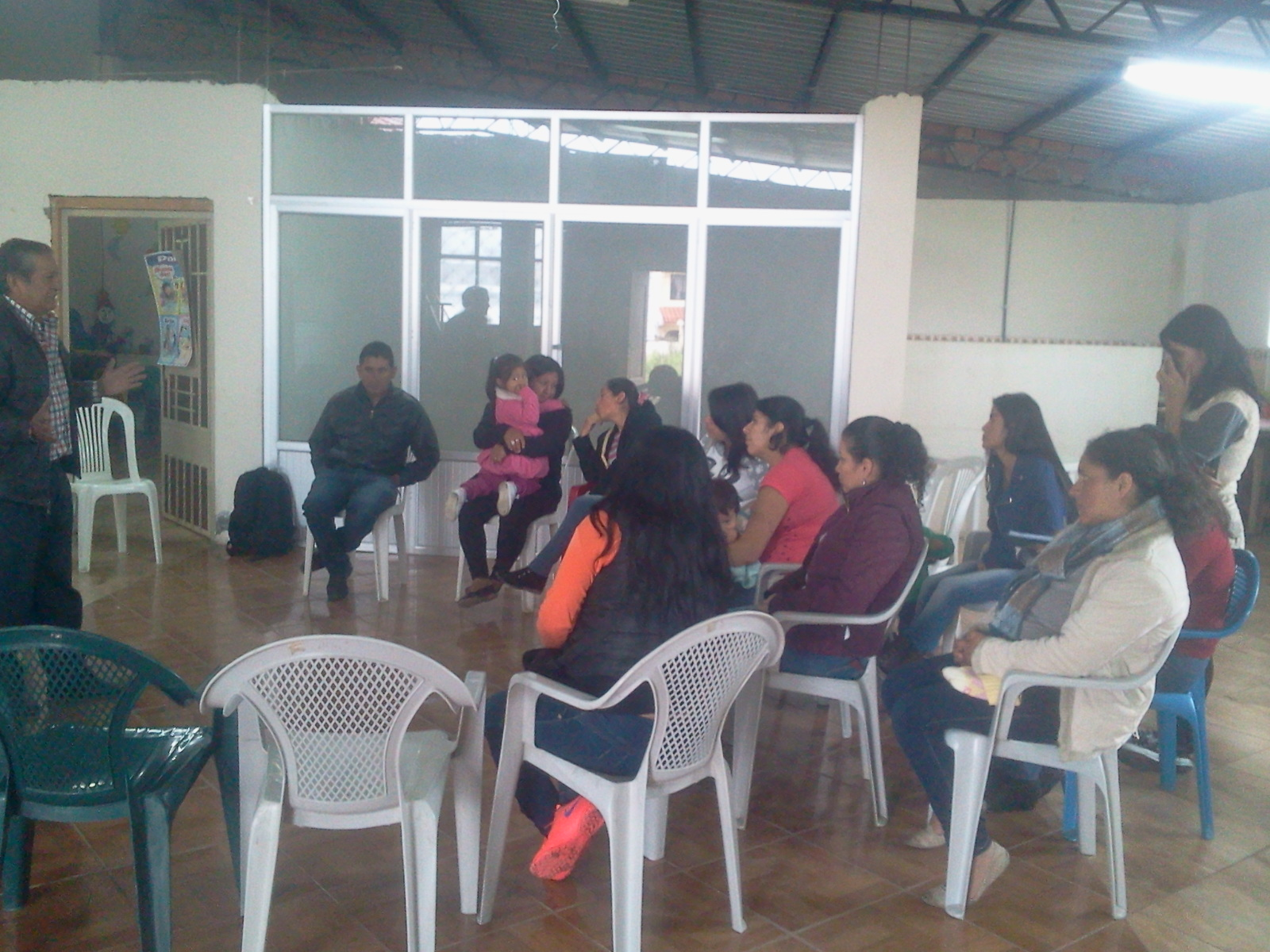 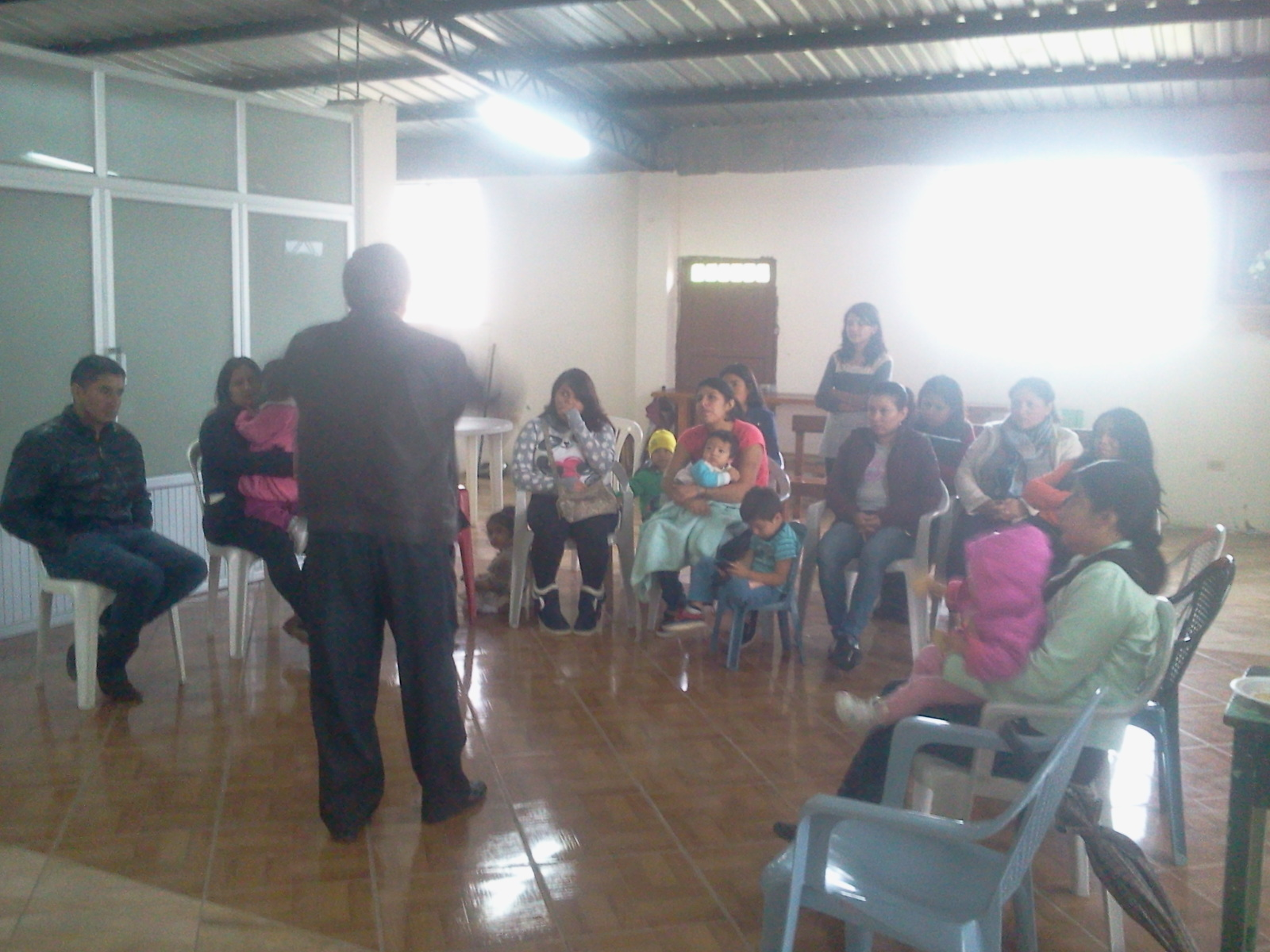 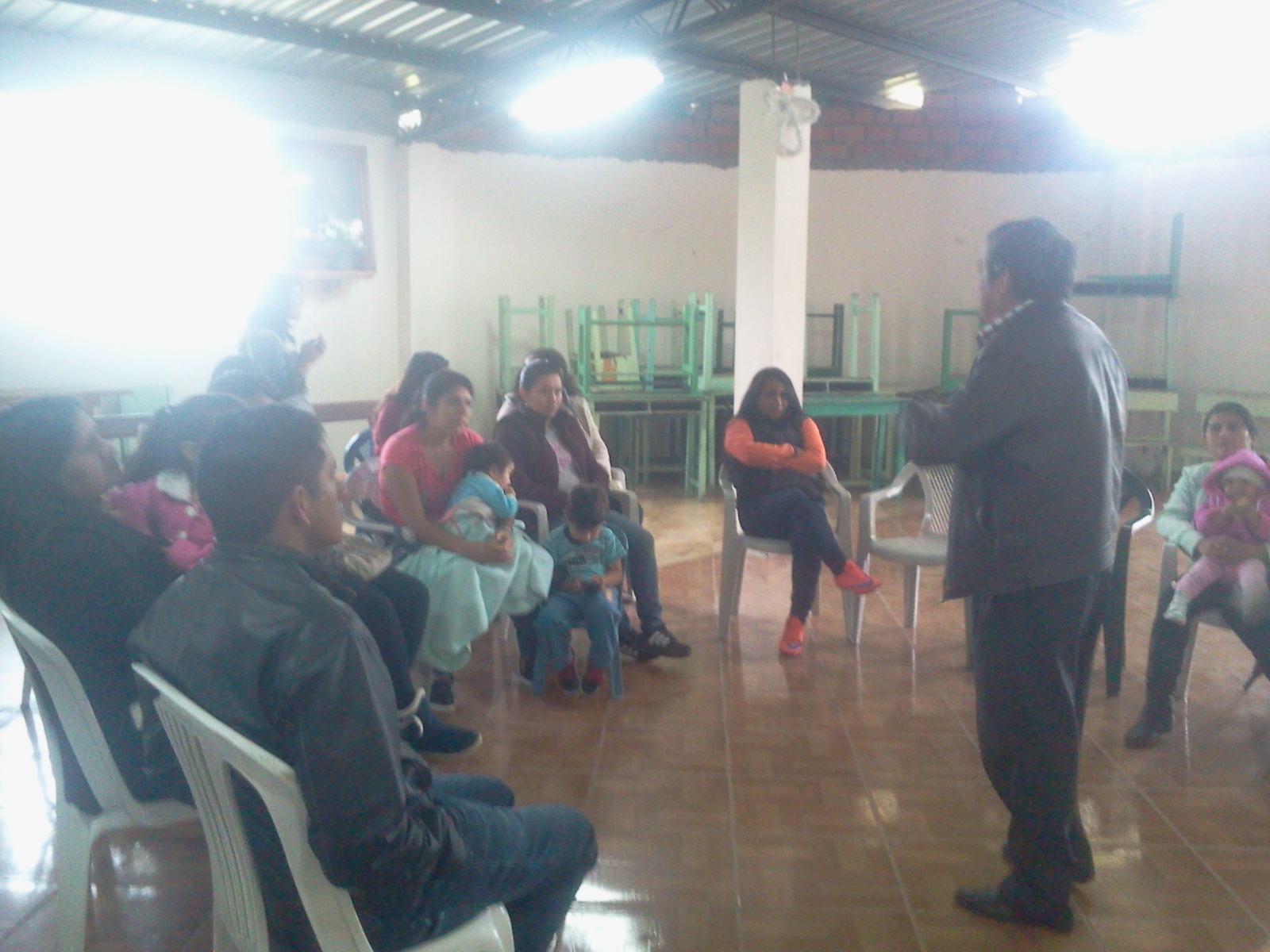 